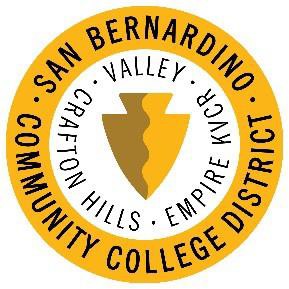 The August 20, 2020 MIS meeting began at 8:30 a.m. via Zoom with the following discussions:  Our next scheduled meeting is Thursday, September 3, 2020, via Zoom.Agenda ItemsDiscussion1.  MIS – Summer 2020 There was a brief discussion of the Special   Populations Group (SG) records.  The attendees were   advised of the advantage of using the XSTM3 form for  flagging the following special groups, rather than sending  lists of student.  The main advantage is that reporting can  be done if flagged on XSTM3.     MCHS  (158 records)    MESA  (6 records)    PUENTE  (0 records)    UMOJA/TUMAINI  (60 records)2.  Miscellaneous  Cancelled classes need to have the assigned faculty     removed.